ДУМА КРАСНОСЕЛЬКУПСКОГО РАЙОНАРЕШЕНИЕ«22» августа 2023 г.	№ 215с. КрасноселькупОб утверждении Положения об осуществлении муниципального контроля на автомобильном транспорте и в дорожном хозяйстве на территории муниципального округа Красноселькупский район Ямало-Ненецкого автономного округаВ соответствии с Федеральными законами от 06 октября 2003 года                           № 131-ФЗ «Об общих принципах организации местного самоуправления в Российской Федерации», от  8 ноября 2007 года № 257-ФЗ «Об автомобильных дорогах и о дорожной деятельности в Российской Федерации и о внесении изменений в отдельные законодательные акты Российской Федерации», от 31 июля 2020 года № 248-ФЗ «О государственном контроле (надзоре) и муниципальном контроле в Российской Федерации», постановлением Правительства Российской Федерации от 10 марта 2022 года № 336 «Об особенностях организации и осуществления государственного контроля (надзора), муниципального контроля», руководствуясь статьей 78 Устава муниципального округа Красноселькупский район Ямало-Ненецкого автономного округа, Дума Красноселькупского района решила: 	1. Утвердить прилагаемое Положение об осуществлении муниципального контроля на автомобильном транспорте и в дорожном хозяйстве на территории муниципального округа Красноселькупский район Ямало-Ненецкого автономного округа.2. Признать утратившим силу решение Думы Красноселькупского района от 02 ноября 2021 года № 37 «Об утверждении Положения об осуществлении муниципального контроля на автомобильном транспорте и в дорожном хозяйстве на территории муниципального округа Красноселькупский район».3. Опубликовать настоящее решение в газете «Северный край» и разместить на официальном сайте муниципального округа Красноселькупский район Ямало-Ненецкого автономного округа.4. Настоящее решение вступает в силу со дня его официального опубликования. Председатель Думы Красноселькупского района							     О.Г. ТитоваГлава Красноселькупского района						    Ю.В. ФишерПриложениеУТВЕРЖДЕНОрешением Думы Красноселькупского района     от «22» августа 2023 г. № 215ПОЛОЖЕНИЕоб осуществлении муниципального контроля на автомобильном транспорте и в дорожном хозяйстве на территории муниципального округа Красноселькупский район Ямало-Ненецкого автономного округа1. Общие положения1. Положение об осуществлении муниципального контроля на автомобильном транспорте и в дорожном хозяйстве на территории муниципального округа Красноселькупский  район Ямало-Ненецкого автономного округа (далее - Положение) определяет правила организации и осуществления деятельности уполномоченного органа местного самоуправления по контролю за соблюдением органами государственной власти, органами местного самоуправления, юридическими лицами, индивидуальными предпринимателями, гражданами обязательных требований законодательства Российской Федерации, Ямало-Ненецкого автономного округа, а также установленных правовыми актами муниципального округа Красноселькупский район Ямало-Ненецкого автономного округа и определяет порядок организации деятельности, сроки и последовательность действий (административных процедур) органа местного самоуправления, уполномоченного на проведение проверок при осуществлении муниципального контроля за сохранностью автомобильных дорог местного значения в границах муниципального округа Красноселькупский район Ямало-Ненецкого автономного округа (далее - муниципальный контроль).2. Предметом муниципального контроля является соблюдение юридическими лицами, индивидуальными предпринимателями и гражданами обязательных требований, установленных федеральными законами и законами автономного округа в области использования и обеспечения сохранности автомобильных дорог местного значения, а также требований, установленных муниципальными правовыми актами, выполнение предписаний органа муниципального контроля.3. Муниципальный контроль в отношении резидентов Арктической зоны осуществляется уполномоченным органом с учетом особенностей определенных статьей 13 Федерального закона от 13 июля 2020 года N 193-ФЗ «О государственной поддержке предпринимательской деятельности в Арктической зоне Российской Федерации».4. Органом, уполномоченным на осуществление муниципального контроля на территории муниципального образования, является Администрация Красноселькупского района, от имени которой муниципальный контроль (далее-Уполномоченные органы) осуществляют:-  на территории села Красноселькуп – управление жилищно-коммунального хозяйства, транспорта и связи Администрации Красноселькупского района, Управление по жизнеобеспечению села Красноселькуп Администрации Красноселькупского района;- на территории села Толька – Администрация села Толька;- на территории села Ратта - Администрация села Ратта.Уполномоченный орган проводит контрольные (надзорные) мероприятия из числа предусмотренных Федеральным законом от 31 июля 2020 года N 248-ФЗ «О государственном контроле (надзоре) и муниципальном контроле в Российской Федерации» (далее - контрольные (надзорные) мероприятия, Федеральный закон N 248-ФЗ).5. В целях, связанных с осуществлением муниципального контроля, уполномоченный орган получает на безвозмездной основе документы и (или) сведения от иных органов либо подведомственных таким органам организаций, в распоряжении которых находятся эти документы и (или) сведения, в рамках межведомственного информационного взаимодействия, в том числе в электронной форме.Передача в рамках межведомственного информационного взаимодействия документов и (или) сведений, раскрытие информации, в том числе ознакомление с такими документами и (или) сведениями в случаях, предусмотренных Федеральным законом N 248-ФЗ, осуществляются с учетом требований законодательства Российской Федерации о государственной и иной охраняемой законом тайне.6. Объектами муниципального контроля являются:- автомобильные дороги местного значения в границах муниципального округа Красноселькупский район Ямало-Ненецкого автономного округа (далее - объекты контроля);- деятельность по осуществлению работ по капитальному ремонту, ремонту и содержанию автомобильных дорог общего пользования местного значения и искусственных дорожных сооружений на них;- внесение платы в счет возмещения вреда, причиняемого тяжеловесными транспортными средствами при движении по автомобильным дорогам местного значения;7. Уполномоченный орган обеспечивает учет объектов контроля в рамках осуществления муниципального контроля.2. Порядок организации и осуществления муниципального контроля1. При осуществлении муниципального контроля могут проводиться следующие виды контрольных мероприятий и контрольных действий в рамках указанных мероприятий:1) профилактические мероприятия:- информирование;- консультирование;2) контрольные (надзорные) мероприятия:- инспекционный визит;- рейдовый осмотр;- документарная проверка;- выездная проверка;- выездное обследование.2. Для проведения контрольного (надзорного) мероприятия принимается распоряжение Администрации Красноселькупского района, подписанное уполномоченным должностным лицом уполномоченного органа (далее - решение о проведении контрольного (надзорного) мероприятия), в котором указываются:1) дата, время и место принятия решения;2) кем принято решение;3) основание проведения контрольного (надзорного) мероприятия;4) вид контроля;5) фамилии, имена, отчества (при наличии), должности инспектора (должностных лиц уполномоченного органа, в том числе руководителя группы должностных лиц уполномоченного органа), уполномоченного (уполномоченных) на проведение контрольного (надзорного) мероприятия, а также привлекаемых к проведению контрольного (надзорного) мероприятия специалистов, экспертов или наименование экспертной организации, привлекаемой к проведению такого мероприятия;6) объект контроля, в отношении которого проводится контрольное (надзорное) мероприятие;7) адрес места осуществления контролируемым лицом деятельности или адрес нахождения иных объектов контроля, в отношении которых проводится контрольное (надзорное) мероприятие;8) фамилия, имя, отчество (при наличии) гражданина или наименование организации, адрес организации (ее филиалов, представительств, обособленных структурных подразделений), ответственных за соответствие обязательным требованиям объекта контроля, в отношении которого проводится контрольное (надзорное) мероприятие;9) вид контрольного (надзорного) мероприятия;10) перечень контрольных (надзорных) действий, совершаемых в рамках контрольного (надзорного) мероприятия;11) предмет контрольного (надзорного) мероприятия;12) проверочные листы, если их применение является обязательным;13) дата проведения контрольного (надзорного) мероприятия, в том числе срок непосредственного взаимодействия с контролируемым лицом;14) перечень документов, предоставление которых гражданином, организацией необходимо для оценки соблюдения обязательных требований.3. Решение о проведении контрольного (надзорного) мероприятия принимается в форме распоряжения Администрации Красноселькупского района.4 Контрольное (надзорное) мероприятие начинается после внесения в единый реестр контрольных (надзорных) мероприятий сведений, установленных правилами его формирования и ведения.При проведении контрольных (надзорных) мероприятий используются средства фото-, видеосъемки.5. От имени уполномоченного органа муниципальный контроль вправе осуществлять должностное лицо уполномоченного органа, к должностным обязанностям которого должностной инструкцией отнесено осуществление полномочий по муниципальному контролю, в том числе проведение профилактических мероприятий и контрольных (надзорных) мероприятий (далее также - инспектор).6. Инспекторы, уполномоченные на проведение конкретного профилактического мероприятия или контрольного (надзорного) мероприятия, определяются решением о проведении профилактического мероприятия или контрольного (надзорного) мероприятия.7. Инспектор при проведении контрольного (надзорного) мероприятия в пределах своих полномочий и в объеме проводимых контрольных (надзорных) действий имеет право:1) беспрепятственно по предъявлении служебного удостоверения и в соответствии с полномочиями, установленными решением уполномоченного органа о проведении контрольного (надзорного) мероприятия, посещать (осматривать) объекты контроля, если иное не предусмотрено федеральными законами;2) знакомиться со всеми документами, касающимися соблюдения обязательных требований, в том числе в установленном порядке с документами, содержащими государственную, служебную, коммерческую или иную охраняемую законом тайну;3) требовать от контролируемых лиц, в том числе руководителей и других работников контролируемых организаций, представления письменных объяснений по фактам нарушений обязательных требований, выявленных при проведении контрольных (надзорных) мероприятий, а также представления документов для копирования, фото- и видеосъемки;4) знакомиться с технической документацией, электронными базами данных, информационными системами контролируемых лиц в части, относящейся к предмету и объему контрольного (надзорного) мероприятия;5) составлять акты по фактам непредставления или несвоевременного представления контролируемым лицом документов и материалов, запрошенных при проведении контрольных (надзорных) мероприятий, невозможности провести опрос должностных лиц и (или) работников контролируемого лица, ограничения доступа в помещения, воспрепятствования иным мерам по осуществлению контрольного (надзорного) мероприятия;6) выдавать контролируемым лицам рекомендации по обеспечению безопасности и предотвращению нарушений обязательных требований, принимать решения об устранении контролируемыми лицами выявленных нарушений обязательных требований и о восстановлении нарушенного положения;7) выдавать контролируемым лицам, использующим объекты контроля, предписания об устранении выявленных правонарушений с указанием сроков их устранения;8) составлять по результатам проведенных контрольных (надзорных) мероприятий соответствующие акты;9) запрашивать и получать в установленном порядке сведения, материалы и документы, необходимые для осуществления своей деятельности;10) составлять протоколы об административных правонарушениях в соответствии с компетенцией, определенной Законом Ямало-Ненецкого автономного округа от 16 декабря 2004 года N 81-ЗАО «Об административных правонарушениях»;11) обращаться в соответствии с Федеральным законом от 7 февраля 2010 года N 3-ФЗ «О полиции» за содействием к органам полиции в случаях, если инспектору оказывается противодействие или угрожает опасность;12) совершать иные действия, предусмотренные законодательством.8. Инспекторы обязаны:1) соблюдать законодательство Российской Федерации, права и законные интересы контролируемых лиц;2) своевременно и в полной мере осуществлять предоставленные в соответствии с законодательством Российской Федерации полномочия по предупреждению, выявлению и пресечению нарушений;3) проводить контрольные (надзорные) мероприятия и совершать контрольные (надзорные) действия на законном основании и в соответствии с их назначением только во время исполнения служебных обязанностей и при наличии соответствующей информации в едином реестре контрольных (надзорных) мероприятий, а в случае взаимодействия с контролируемыми лицами проводить такие мероприятия и совершать такие действия только по предъявлении служебного удостоверения, иных документов, предусмотренных федеральными законами;4) не допускать при проведении контрольных (надзорных) мероприятий проявления неуважения в отношении богослужений, других религиозных обрядов и церемоний, не препятствовать их проведению, а также не нарушать внутренние установления религиозных организаций;5) не препятствовать присутствию контролируемых лиц, их представителей, а с согласия контролируемых лиц, их представителей - присутствию Уполномоченного при Президенте Российской Федерации по защите прав предпринимателей или его общественных представителей, Уполномоченного по защите прав предпринимателей в Ямало-Ненецком автономном округе при проведении контрольных (надзорных) мероприятий (за исключением контрольных (надзорных) мероприятий, при проведении которых не требуется взаимодействие контрольных (надзорных) органов с контролируемыми лицами) и в случаях, предусмотренных Федеральным законом N 248-ФЗ, осуществлять консультирование;6) предоставлять контролируемым лицам, их представителям, присутствующим при проведении контрольных (надзорных) мероприятий, информацию и документы, относящиеся к предмету муниципального контроля, в том числе сведения о согласовании проведения контрольного (надзорного) мероприятия органами прокуратуры в случае, если такое согласование предусмотрено Федеральным законом N 248-ФЗ;7) знакомить контролируемых лиц, их представителей с результатами контрольных (надзорных) мероприятий и контрольных (надзорных) действий, относящихся к предмету контрольного (надзорного) мероприятия;8) знакомить контролируемых лиц, их представителей с информацией и (или) документами, полученными в рамках межведомственного информационного взаимодействия и относящимися к предмету контрольного (надзорного) мероприятия;9) учитывать при определении мер, принимаемых по фактам выявленных нарушений, соответствие указанных мер тяжести нарушений, их потенциальной опасности для охраняемых законом ценностей, а также не допускать необоснованного ограничения прав и законных интересов контролируемых лиц, неправомерного вреда (ущерба) их имуществу;10) доказывать обоснованность своих действий при их обжаловании в порядке, установленном законодательством Российской Федерации;11) соблюдать установленные законодательством Российской Федерации сроки проведения контрольных (надзорных) мероприятий и совершения контрольных (надзорных) действий;12) не требовать от контролируемых лиц документы и иные сведения, представление которых не предусмотрено законодательством Российской Федерации либо которые находятся в распоряжении государственных органов и органов местного самоуправления;13) организовывать проведение проверок в отношении резидентов Арктической зоны с учетом статьи 13 Федерального закона от 13 июля 2020 года N 193-ФЗ «О государственной поддержке предпринимательской деятельности в Арктической зоне Российской Федерации»;14) исполнять иные требования, предусмотренные законодательством.9. Инспектор не вправе:1) оценивать соблюдение обязательных требований, если оценка соблюдения таких требований не относится к полномочиям уполномоченного органа;2) проводить контрольные (надзорные) мероприятия, совершать контрольные (надзорные) действия, не предусмотренные решением уполномоченного органа;3) проводить контрольные (надзорные) мероприятия, совершать контрольные (надзорные) действия в случае отсутствия при проведении указанных мероприятий (действий) контролируемого лица, за исключением контрольных (надзорных) мероприятий, контрольных (надзорных) действий, не требующих взаимодействия с контролируемым лицом, а также за исключением случаев, если оценка соблюдения обязательных требований без присутствия контролируемого лица при проведении контрольного (надзорного) мероприятия может быть проведена, а контролируемое лицо было надлежащим образом уведомлено о проведении контрольного (надзорного) мероприятия;4) требовать представления документов, информации, материалов, если они не относятся к предмету контрольного (надзорного) мероприятия, а также изымать оригиналы таких документов;5) требовать от контролируемого лица представления документов и (или) информации, включая разрешительные документы, ранее представленные контролируемым лицом или имеющиеся в распоряжении иных государственных органов, органов местного самоуправления либо подведомственных государственным органам или органам местного самоуправления организаций;6) распространять информацию и сведения, полученные в результате осуществления муниципального контроля и составляющие государственную, коммерческую, служебную или иную охраняемую законом тайну, за исключением случаев, предусмотренных законодательством Российской Федерации;7) требовать от контролируемого лица представления документов, информации ранее даты начала проведения контрольного (надзорного) мероприятия;8) осуществлять выдачу контролируемым лицам предписаний или предложений о проведении за их счет контрольных (надзорных) мероприятий и совершении контрольных (надзорных) действий;9) превышать установленные сроки проведения контрольных (надзорных) мероприятий;10) препятствовать осуществлению контролируемым лицом, присутствующим при проведении профилактического мероприятия, контрольного (надзорного) мероприятия, фотосъемки, аудио- и видеозаписи, если совершение указанных действий не запрещено федеральными законами и если эти действия не создают препятствий для проведения указанных мероприятий.10. Организация проведения плановых контрольных (надзорных) мероприятий: 10.1. Основанием для проведения контрольных мероприятий, проводимых с взаимодействием с контролируемыми лицами, является:1) наличие у уполномоченного органа сведений о причинении вреда (ущерба) или об угрозе причинения вреда (ущерба) охраняемым законом ценностям при поступлении обращений (заявлений) граждан и организаций, информации от органов государственной власти, органов местного самоуправления, из средств массовой информации, а также получение таких сведений в результате проведения контрольных мероприятий, включая контрольные мероприятия без взаимодействия, в том числе проводимые в отношении иных контролируемых лиц;2) поручение Президента Российской Федерации, поручение Правительства Российской Федерации, поручение Губернатора ЯНАО, поручение Главы муниципального округа о проведении контрольных мероприятий в отношении конкретных контролируемых лиц;3) требование прокурора о проведении контрольного мероприятия в рамках надзора за исполнением законов, соблюдением прав и свобод человека и гражданина по поступившим в органы прокуратуры материалам и обращениям;4) истечение срока исполнения предписания об устранении выявленного нарушения обязательных требований – в случаях, если контролируемым лицом не представлены документы и сведения, представление которых предусмотрено выданным ему предписанием, или на основании представленных документов и сведений невозможно сделать вывод об исполнении предписания об устранении выявленного нарушения обязательных требований.10.2. Контрольные мероприятия, проводимые при взаимодействии с контролируемым лицом, проводятся на основании распоряжения уполномоченного органа о проведении контрольного мероприятия.10.3. В случае принятия распоряжения о проведении контрольного мероприятия на основании сведений о причинении вреда (ущерба) или об угрозе причинения вреда (ущерба) охраняемым законом ценностям, такое распоряжение принимается на основании мотивированного представления должностного лица, уполномоченного осуществлять муниципальный контроль на автомобильном транспорте, о проведении контрольного мероприятия.10.4. Контрольные мероприятия, проводимые без взаимодействия с контролируемыми лицами, проводятся должностными лицами, уполномоченными осуществлять муниципальный контроль на автомобильном транспорте, на основании задания заместителя главы Администрации Красноселькупского района, задания, содержащегося в планах работы Администрации Красноселькупского района, в том числе в случаях, установленных Федеральным законом № 248-ФЗ.10.5. При организации и осуществлении муниципального контроля на автомобильном транспорте получает на безвозмездной основе документы и (или) сведения от иных органов либо подведомственных указанным органам организаций, в распоряжении которых находятся эти документы и (или) сведения, в рамках межведомственного информационного взаимодействия, в том числе в электронной форме. Перечень указанных документов и (или) сведений, порядок и сроки их представления установлены утвержденным распоряжением Правительства Российской Федерации от 19 апреля 2016 года № 724-р перечнем документов и (или) информации, запрашиваемых и получаемых в рамках межведомственного информационного взаимодействия органами государственного контроля (надзора), органами муниципального контроля при организации и проведении проверок от иных государственных органов, органов местного самоуправления либо подведомственных государственным органам или органам местного самоуправления организаций, в распоряжении которых находятся эти документы и (или) информация, а также Правилами предоставления в рамках межведомственного информационного взаимодействия документов и (или) сведений, получаемых контрольными (надзорными) органами от иных органов либо подведомственных указанным органам организаций, в распоряжении которых находятся эти документы и (или) сведения, при организации и осуществлении видов государственного контроля (надзора), видов муниципального контроля, утвержденными постановлением Правительства Российской Федерации от 06 марта 2021 года № 338 «О межведомственном информационном взаимодействии в рамках осуществления государственного контроля (надзора), муниципального контроля». ин11. Контрольные (надзорные) мероприятия, инспекционный визит, рейдовый осмотр, документарная проверка,  выездная проверка настоящего Положения, проводятся в форме внеплановых мероприятий.Внеплановые контрольные мероприятия могут проводится только после согласования с органами прокуратуры.12. При рассмотрении уполномоченным органом сведений о причинении вреда (ущерба) или об угрозе причинения вреда (ущерба) охраняемым законом ценностям, содержащихся в том числе в обращениях граждан, уполномоченным органом проводятся мероприятия, направленные на оценку достоверности полученных сведений, после чего категория риска объекта контроля пересматривается или подтверждается.13. В рамках осуществления муниципального контроля проводятся следующие виды контрольных (надзорных) мероприятий:1) требующие взаимодействия с контролируемым лицом:выездная проверка;рейдовый осмотр;инспекционный визит;документарная проверка;2) не требующие взаимодействия с контролируемым лицом: - выездное обследование;- наблюдение за соблюдением обязательных требований (мониторинг безопасности).14. Выездная проверка:1) выездная проверка проводится в отношении конкретного контролируемого лица (его филиалов, представительств, обособленных структурных подразделений) по месту нахождения объекта контроля (осуществления деятельности) в целях оценки соблюдения таким лицом обязательных требований, а также оценки выполнения решений уполномоченного органа;2) о проведении выездной проверки контролируемое лицо уведомляется путем направления копии решения о проведении выездной проверки не позднее чем за 24 часа до ее начала в порядке, предусмотренном пунктом 45 настоящей статьи;3) срок проведения выездной проверки не может превышать 10 рабочих дней. В отношении одного субъекта малого предпринимательства общий срок взаимодействия в ходе проведения выездной проверки не может превышать 50 часов для малого предприятия и 15 часов для микропредприятия за исключением выездной проверки основанием для проведения которой является наступление события, указанного в программе проверок, если федеральным законом о виде контроля установлено, что контрольные (надзорные) мероприятия  проводятся на основании программы проверок и которая для микропредприятия не может продолжаться более 40 часов;4) в ходе выездной проверки допускаются следующие контрольные (надзорные) действия:осмотр;досмотр;опрос;получение письменных объяснений;истребование документов;инструментальное обследование;экспертиза.15. Рейдовый осмотр:1) рейдовый осмотр проводится в отношении всех контролируемых лиц, осуществляющих владение, пользование или управление объектом контроля, либо неограниченного круга контролируемых лиц, осуществляющих деятельность или совершающих действия на определенной территории, в целях оценки соблюдения ими обязательных требований;2) проведение рейдового осмотра осуществляется в соответствии с решением о проведении контрольного (надзорного) мероприятия, с участием экспертов, специалистов, привлекаемых к проведению контрольного (надзорного) мероприятия (при необходимости), в форме совместного (межведомственного) контрольного (надзорного) мероприятия (при необходимости);3) в ходе рейдового осмотра допускаются следующие контрольные (надзорные) действия:осмотр;досмотр;опрос;получение письменных объяснений;истребование документов;инструментальное обследование;экспертиза;4) срок проведения рейдового осмотра не может превышать 10 рабочих дней, срок взаимодействия с одним контролируемым лицом в период проведения рейдового осмотра не может превышать 1 рабочий день;5) при проведении рейдового осмотра инспекторы вправе взаимодействовать с находящимися на производственных объектах гражданами;6) контролируемые лица, владеющие, пользующиеся, управляющие объектами контроля и (или) находящиеся на территории, на которой проводится рейдовый осмотр, обязаны обеспечить в ходе рейдового осмотра беспрепятственный доступ инспекторам к территории и иным объектам, указанным в решении о проведении рейдового осмотра;7) в случае, если в результате рейдового осмотра были выявлены нарушения обязательных требований, инспектор (инспекторы) на месте составляет (составляют) акт контрольного (надзорного) мероприятия в отношении каждого контролируемого лица, допустившего нарушение обязательных требований, при этом отдельный акт, содержащий информацию в отношении всех результатов контроля, не оформляется.16. Инспекционный визит:1) инспекционный визит проводится во взаимодействии с конкретным контролируемым лицом и (или) владельцем (пользователем) объекта контроля по месту нахождения (осуществления деятельности) контролируемого лица (его филиалов, представительств, обособленных структурных подразделений) либо объекта контроля;2) в ходе инспекционного визита допускаются следующие контрольные (надзорные) действия:осмотр;опрос;получение письменных объяснений;инструментальное обследование;истребование документов, которые в соответствии с обязательными требованиями должны находиться в месте нахождения (осуществления деятельности) контролируемого лица (его филиалов, представительств, обособленных структурных подразделений) либо объекта контроля;3) инспекционный визит проводится без предварительного уведомления контролируемого лица и собственника объекта контроля;4) срок проведения инспекционного визита в одном месте осуществления деятельности либо на одном производственном объекте (территории) не может превышать один рабочий день;5) контролируемые лица или их представители обязаны обеспечить беспрепятственный доступ инспектора в здания, сооружения, помещения.17. Документарная проверка:1) документарная проверка проводится по месту нахождения контрольного (надзорного) органа, ее предметом являются исключительно сведения, содержащиеся в документах контролируемых лиц, устанавливающих их организационно-правовую форму, права и обязанности, а также документы, используемые при осуществлении их деятельности, использовании объектов контроля и связанные с исполнением ими обязательных требований и решений уполномоченного органа;2) в ходе документарной проверки рассматриваются документы контролируемых лиц, имеющиеся в распоряжении уполномоченного органа, результаты предыдущих контрольных (надзорных) мероприятий, материалы рассмотрения дел об административных правонарушениях и иные документы о результатах осуществлённых в отношении этих контролируемых лиц муниципального контроля;3) в ходе документарной проверки допускаются следующие контрольные (надзорные) действия:получение письменных объяснений;истребование документов;экспертиза;4) в случае, если достоверность сведений, содержащихся в документах, имеющихся в распоряжении уполномоченного органа, вызывает обоснованные сомнения либо эти сведения не позволяют оценить исполнение контролируемым лицом обязательных требований, уполномоченный орган направляет в адрес контролируемого лица требование представить иные необходимые для рассмотрения в ходе документарной проверки документы. В течение 10 рабочих дней со дня получения данного требования контролируемое лицо обязано направить в уполномоченный орган указанные в требовании документы;5) если в ходе документарной проверки выявлены ошибки и (или) противоречия в представленных контролируемым лицом документах либо выявлено несоответствие сведений, содержащихся в этих документах, сведениям, содержащимся в имеющихся у уполномоченного органа документах и (или) полученным при осуществлении муниципального контроля, информация об ошибках, о противоречиях и несоответствии сведений направляется контролируемому лицу с требованием представить в течение 10 рабочих дней необходимые пояснения. Контролируемое лицо, представляющее в уполномоченный орган пояснения относительно выявленных ошибок и (или) противоречий в представленных документах либо относительно несоответствия сведений, содержащихся в этих документах, сведениям, содержащимся в имеющихся у уполномоченного органа документах и (или) полученным при осуществлении муниципального контроля, вправе дополнительно представить в уполномоченный орган документы, подтверждающие достоверность ранее представленных документов;6) при проведении документарной проверки уполномоченный орган не вправе требовать у контролируемого лица сведения и документы, не относящиеся к предмету документарной проверки, а также сведения и документы, которые могут быть получены уполномоченным органом от иных органов;7) срок проведения документарной проверки не может превышать 10 рабочих дней. В указанный срок не включается период с момента направления уполномоченным органом контролируемому лицу требования представить необходимые для рассмотрения в ходе документарной проверки документы до момента представления указанных в требовании документов в уполномоченный орган, а также период с момента направления контролируемому лицу информации уполномоченного органа о выявлении ошибок и (или) противоречий в представленных контролируемым лицом документах либо о несоответствии сведений, содержащихся в этих документах, сведениям, содержащимся в имеющихся у уполномоченного органа документах и (или) полученным при осуществлении муниципального контроля, и требования представить необходимые пояснения в письменной форме до момента представления указанных пояснений в уполномоченный орган;8) внеплановая документарная проверка проводится без согласования с органами прокуратуры.18. Выездное обследование:1) выездное обследование проводится на основании задания уполномоченного должностного лица уполномоченного органа по месту нахождения объекта контроля без взаимодействия с контролируемым лицом и без его информирования в целях визуальной оценки соблюдения контролируемым лицом обязательных требований;2) в ходе выездного обследования инспектор имеет право осуществлять осмотр общедоступных (открытых для посещения неограниченным кругом лиц) объектов контроля;3) срок проведения выездного обследования одного объекта (нескольких объектов, расположенных в непосредственной близости друг от друга) не может превышать 1 рабочий день;4) по результатам проведения выездного обследования решения, предусмотренные пунктами 1 и 2 части 2 статьи 90 Федерального закона N 248-ФЗ, не принимаются;5) выездное обследование может проводиться в форме внепланового контрольного (надзорного) мероприятия.19. Внеплановая выездная проверка и инспекционный визит, а также рейдовый осмотр проводятся только по согласованию с органами прокуратуры, за исключением случаев их проведения в соответствии с:1) Поручением Президента Российской Федерации, поручением Правительства Российской Федерации о проведении контрольных (надзорных) мероприятий в отношении конкретных контролируемых лиц;2) требованием прокурора о проведении контрольного (надзорного) мероприятия в рамках надзора за исполнением законов, соблюдением прав и свобод человека и гражданина по поступившим в органы прокуратуры материалам и обращениям;3) истечением срока исполнения решения уполномоченного органа об устранении выявленного нарушения обязательных требований - в случаях, установленных частью 1 статьи 95 Федерального закона N 248-ФЗ.20. Если основанием для проведения внеплановых выездной проверки и инспекционного визита, рейдового осмотра являются сведения о непосредственной угрозе причинения вреда (ущерба) охраняемым законом ценностям, уполномоченный орган для принятия неотложных мер по ее предотвращению и устранению приступает к проведению внеплановой выездной проверки или рейдового осмотра незамедлительно (в течение двадцати четырех часов после получения соответствующих сведений) с извещением об этом органа прокуратуры по месту нахождения объекта контроля посредством направления в тот же срок документов, предусмотренных частью 5 статьи 66 Федерального закона N 248-ФЗ.21. При проведении выездного обследования, инспекционного визита, рейдового осмотра, выездной проверки инспектором применяются проверочные листы (списки контрольных вопросов, ответы на которые свидетельствуют о соблюдении или несоблюдении контролируемым лицом обязательных требований), которые формируются и утверждаются уполномоченным органом.22. Проверочные листы не могут возлагать на контролируемое лицо обязанность по соблюдению обязательных требований, не предусмотренных законодательством Российской Федерации.23. При проведении контрольных (надзорных) мероприятий проверочные листы заполняются инспектором в электронной форме посредством внесения ответов на контрольные вопросы и заверяются усиленной квалифицированной электронной подписью инспектора.24. К проведению контрольных (надзорных) мероприятий уполномоченным органом при необходимости могут привлекаться эксперты, экспертные организации, специалисты в порядке, установленном федеральным законодательством.25. Контроль за устранением выявленных нарушений обязательных требований осуществляется уполномоченным органом в форме выездной проверки, если проводится оценка исполнения решения об устранении выявленного нарушения обязательных требований, принятого по итогам выездной проверки. В остальных случаях контроль за устранением выявленных нарушений обязательных требований осуществляется в форме инспекционного визита.26. При проведении контрольных (надзорных) мероприятий уполномоченным органом осуществляются следующие контрольные (надзорные) действия в соответствии с требованиями, предусмотренные статьями 76 - 80, 82 и 84 Федерального закона N 248-ФЗ:осмотр;досмотр;опрос;получение письменных объяснений;истребование документов;инструментальное обследование;экспертиза.27. Осмотр:1) осмотр осуществляется инспектором в присутствии контролируемого лица или его представителя и (или) с применением видеозаписи;2) по результатам осмотра инспектором составляется протокол осмотра, в который вносится в перечень осмотренных территорий и помещений, а также вид, количество и иные идентификационные признаки обследуемых объектов, имеющие значение для контрольного (надзорного) мероприятия.28. Досмотр:1) досмотр осуществляется инспектором в присутствии контролируемого лица или его представителя и (или) с применением видеозаписи.Досмотр в отсутствие контролируемого лица или его представителя осуществляется только в случае отсутствия контролируемого лица либо его представителя на объекте контроля и (или) предоставления контролируемым лицом информации уполномоченному органу о невозможности присутствия при проведении контрольного (надзорного) мероприятия с обязательным применением видеозаписи;2) по результатам досмотра инспектором составляется протокол досмотра, в который вносятся идентификационные признаки исследуемых объектов, имеющих значение для контрольного (надзорного) мероприятия.29. Опрос.Результаты опроса фиксируются инспектором в протоколе опроса, который подписывается опрашиваемым лицом, подтверждающим достоверность изложенных им сведений, а также в акте контрольного (надзорного) мероприятия в случае, если полученные сведения имеют значение для контрольного (надзорного) мероприятия.30. Получение письменных объяснений:1) письменные объяснения (далее - объяснения) оформляются путем составления письменного документа в свободной форме;2) инспектор вправе собственноручно составить объяснения со слов должностных лиц или работников организации, гражданина, являющихся контролируемыми лицами, их представителей, свидетелей. В этом случае указанные лица знакомятся с объяснениями, при необходимости дополняют текст, делают отметку о том, что инспектор с их слов записал верно, и подписывают документ, указывая дату и место его составления.31. Истребование документов:1) истребуемые документы направляются в уполномоченный орган в форме электронного документа в порядке, предусмотренном статьей 21 Федерального закона N 248-ФЗ, за исключением случаев, если уполномоченным органом установлена необходимость представления документов на бумажном носителе. Документы могут быть представлены в уполномоченный орган на бумажном носителе контролируемым лицом лично или через представителя либо направлены по почте заказным письмом. На бумажном носителе представляются подлинники документов, либо заверенные контролируемым лицом копии. Нотариальное удостоверение копий документов, представляемых в уполномоченный орган, не требуется. Тиражирование копий документов на бумажном носителе, и их доставка в уполномоченный орган осуществляются за счет контролируемого лица. По завершении контрольного (надзорного) мероприятия подлинники документов возвращаются контролируемому лицу;2) в случае представления заверенных копий истребуемых документов инспектор вправе ознакомиться с подлинниками документов;3) документы, которые истребуются в ходе контрольного (надзорного) мероприятия, должны быть представлены контролируемым лицом инспектору в срок, указанный в требовании о представлении документов. В случае, если контролируемое лицо не имеет возможности представить истребуемые документы в течение установленного в указанном требовании срока, оно обязано незамедлительно ходатайством в письменной форме уведомить инспектора о невозможности представления документов в установленный срок с указанием причин, по которым истребуемые документы не могут быть представлены в установленный срок, и срока, в течение которого контролируемое лицо может представить истребуемые документы. В течение 24 часов со дня получения такого ходатайства инспектор продлевает срок представления документов или отказывает в продлении срока, о чем составляется соответствующий электронный документ и информируется контролируемое лицо любым доступным способом в соответствии со статьей 21 Федерального закона N 248-ФЗ;4) документы (копии документов), ранее представленные контролируемым лицом в уполномоченный орган, независимо от оснований их представления могут не представляться повторно при условии уведомления уполномоченного органа о том, что истребуемые документы (копии документов) были представлены ранее, с указанием реквизитов документа, которым (приложением к которому) они были представлены.32. Инструментальное обследование:1) инструментальное обследование проводится инспектором или специалистом по месту нахождения (осуществления деятельности) контролируемого лица (его филиалов, представительств, обособленных структурных подразделений) либо по месту нахождения объекта контроля с использованием специального оборудования и (или) технических приборов, средств доступа к информации, предусмотренных статьей 82 Федерального закона N 248-ФЗ, для определения фактических значений, показателей, действий (событий), имеющих значение для оценки соблюдения контролируемым лицом обязательных требований;2) инструментальное обследование осуществляется инспектором или специалистом, имеющими допуск к работе на специальном оборудовании, использованию технических приборов;3) по результатам инструментального обследования инспектором или специалистом составляется протокол инструментального обследования, в котором указываются дата и место его составления, должность, фамилия и инициалы инспектора или специалиста, составивших протокол, сведения о контролируемом лице, предмет обследования, используемые специальное оборудование и (или) технические приборы, методики инструментального обследования, результат инструментального обследования, нормируемое значение показателей, подлежащих контролю при проведении инструментального обследования, и выводы о соответствии этих показателей установленным нормам, иные сведения, имеющие значение для оценки результатов инструментального обследования.33. Экспертиза:1) конкретное экспертное задание включает одну или несколько из следующих задач экспертизы:установление фактов, обстоятельств;установление тождества или различия;2) экспертиза осуществляется экспертом или экспертной организацией по поручению уполномоченного органа;3) при назначении и осуществлении экспертизы контролируемые лица имеют право:информировать уполномоченный орган о наличии конфликта интересов у эксперта, экспертной организации;предлагать дополнительные вопросы для получения по ним заключения эксперта, экспертной организации, а также уточнять формулировки поставленных вопросов;присутствовать с разрешения должностного лица уполномоченного органа при осуществлении экспертизы и давать объяснения эксперту;знакомиться с заключением эксперта или экспертной организации;4) экспертиза может осуществляться как по месту нахождения (осуществления деятельности) контролируемого лица (его филиалов, представительств, обособленных структурных подразделений) непосредственно в ходе проведения контрольного (надзорного) мероприятия, так и по месту осуществления деятельности эксперта или экспертной организации;5) время осуществления экспертизы зависит от вида экспертизы и устанавливается индивидуально в каждом конкретном случае по соглашению между уполномоченным органом и экспертом или экспертной организацией;6) результаты экспертизы оформляются экспертным заключением.34. Документы, оформляемые уполномоченным органом при осуществлении муниципального контроля, а также специалистами, экспертами, привлекаемыми к проведению контрольных (надзорных) мероприятий, составляются в форме электронного документа и подписываются усиленной квалифицированной электронной подписью.35. Информирование о совершаемых должностными лицами уполномоченного органа действиях и принимаемых решениях при осуществлении муниципального контроля:1) информирование контролируемых лиц о совершаемых должностными лицами уполномоченного органа действиях и принимаемых решениях осуществляется в сроки и порядке, установленные Федеральным законом N 248-ФЗ, посредством размещения сведений об указанных действиях и решениях в едином реестре контрольных (надзорных) мероприятий с использованием инфраструктуры, обеспечивающей информационно-технологическое взаимодействие информационных систем, используемых для предоставления государственных и муниципальных услуг и исполнения государственных и муниципальных функций в электронной форме, в том числе посредством средств связи, и (или) через региональный портал государственных и муниципальных услуг;2) контролируемое лицо считается проинформированным надлежащим образом в случае, если сведения предоставлены контролируемому лицу в соответствии с подпунктом 1 пункта 35 настоящей статьи, в том числе направлены ему электронной почтой по адресу, сведения о котором представлены уполномоченному органу контролируемым лицом и внесены в информационные ресурсы, информационные системы при осуществлении регионального государственного контроля, муниципального контроля или оказании государственных и муниципальных услуг, за исключением случаев, определенных в подпункте 6 пункта 35 настоящей статьи. Для целей информирования контролируемого лица уполномоченным органом может использоваться адрес электронной почты, сведения о котором были представлены при государственной регистрации юридического лица, индивидуального предпринимателя;3) документы, направляемые контролируемым лицом уполномоченному органу в электронном виде, могут быть подписаны;простой электронной подписью;простой электронной подписью, ключ которой получен физическим лицом при личной явке в соответствии с правилами использования простой электронной подписи при обращении за получением государственных и муниципальных услуг в электронной форме, установленными Правительством Российской Федерации;усиленной квалифицированной электронной подписью в случаях, установленных Федеральным законом N 248-ФЗ или настоящим Положением;4) материалы, прикладываемые к ходатайству, заявлению, жалобе, в том числе фото- и видеоматериалы, представляются контролируемым лицом в электронном виде;5) не требуется нотариального удостоверения копий документов, представляемых в уполномоченный орган, если иное не предусмотрено законодательством Российской Федерации;6) гражданин, не осуществляющий предпринимательской деятельности, являющийся контролируемым лицом, информируется о совершаемых должностными лицами уполномоченного органа действиях и принимаемых решениях путем направления ему документов на бумажном носителе в случае направления им в адрес уполномоченного органа уведомления о необходимости получения документов на бумажном носителе либо отсутствия у уполномоченного органа сведений об адресе электронной почты контролируемого лица и возможности направить ему документы в электронном виде через единый портал государственных и муниципальных услуг (в случае. если лицо не имеет учетной записи в единой системе идентификации и аутентификации либо если оно не завершило прохождение процедуры регистрации в единой системе идентификации и аутентификации). Указанный гражданин вправе направлять уполномоченному органу документы на бумажном носителе.36. Оформление результатов контрольного (надзорного) мероприятия, ознакомление с результатами контрольного (надзорного) мероприятия, представление возражений в отношении акта контрольного (надзорного) мероприятия осуществляется в порядке, установленном главой 16 Федерального закона N 248-ФЗ.37. Решения, принимаемые по результатам контрольных (надзорных) мероприятий:1) в случае отсутствия выявленных нарушений обязательных требований при проведении контрольного (надзорного) мероприятия сведения об этом вносятся в единый реестр контрольных (надзорных) мероприятий. Инспектором выдаются рекомендации по соблюдению обязательных требований, проводятся иные мероприятия, направленные на профилактику рисков причинения вреда (ущерба) охраняемым законом ценностям;2) в случае выявления при проведении контрольного (надзорного) мероприятия нарушений обязательных требований со стороны контролируемого лица уполномоченный орган в пределах полномочий, предусмотренных законодательством Российской Федерации, обязан:выдать после оформления акта контрольного (надзорного) мероприятия контролируемому лицу предписание об устранении выявленных нарушений с указанием разумных сроков их устранения и (или) о проведении мероприятий по предотвращению причинения вреда (ущерба) охраняемым законом ценностям, а также других мероприятий, предусмотренных Федеральным законом N 248-ФЗ;незамедлительно принять предусмотренные законодательством Российской Федерации меры по недопущению причинения вреда (ущерба) охраняемым законом ценностям или прекращению его причинения вплоть до обращения в суд с требованием о запрете эксплуатации (использования) зданий, строений, сооружений, помещений и иных подобных объектов и о доведении до сведения граждан, организаций любым доступным способом информации о наличии угрозы причинения вреда (ущерба) охраняемым законом ценностям и способах ее предотвращения в случае, если при проведении контрольного (надзорного) мероприятия установлено, что деятельность гражданина, организации, владеющих и (или) пользующихся объектом контроля, эксплуатация (использование) ими зданий, строений, сооружений, помещений и иных подобных объектов, выполняемые ими работы, оказываемые услуги представляют непосредственную угрозу причинения вреда (ущерба) охраняемым законом ценностям или что такой вред (ущерб) причинен;при выявлении в ходе контрольного (надзорного) мероприятия признаков преступления или административного правонарушения направить соответствующую информацию в государственный орган в соответствии со своей компетенцией или при наличии соответствующих полномочий принять меры по привлечению виновных лиц к установленной законом ответственности;принять меры по осуществлению контроля за устранением выявленных нарушений обязательных требований, предупреждению нарушений обязательных требований, предотвращению возможного причинения вреда (ущерба) охраняемым законом ценностям;рассмотреть вопрос о выдаче рекомендаций по соблюдению обязательных требований, проведении иных мероприятий, направленных на профилактику рисков причинения вреда (ущерба) охраняемым законом ценностям.38. В предписании об устранении выявленных нарушений обязательных требований, предусмотренном абзацем 2 подпункта 2 пункта 37 настоящей статьи, указываются:1) фамилии, имена, отчества (при наличии) должностных лиц уполномоченного органа, проводивших контрольное (надзорное) мероприятие;2) дата выдачи предписания;3) адресные данные объекта контроля;4) наименование лица, которому выдается предписание;5) нарушенные нормативно-правовые акты;6) описание нарушения, которое требуется устранить;7) срок устранения нарушения.39. В случае, если проведение контрольного (надзорного) мероприятия оказалось невозможным в связи с отсутствием контролируемого лица по месту нахождения (осуществления деятельности), либо в связи с фактическим неосуществлением деятельности контролируемым лицом, либо в связи с иными действиями (бездействием) контролируемого лица, повлекшими невозможность проведения или завершения контрольного (надзорного) мероприятия, инспектор составляет акт о невозможности проведения контрольного (надзорного) мероприятия с указанием причин и информирует контролируемое лицо о невозможности проведения контрольного (надзорного) мероприятия в порядке, предусмотренном частями 4 и 5 статьи 21 Федерального закона N 248-ФЗ. В этом случае инспектор вправе совершить контрольные (надзорные) действия в рамках указанного контрольного (надзорного) мероприятия в любое время до завершения проведения контрольного (надзорного) мероприятия.В случае, указанном в абзаце первом настоящего пункта, уполномоченное должностное лицо уполномоченного органа вправе принять решение о проведении в отношении контролируемого лица такого же контрольного (надзорного) мероприятия без предварительного уведомления контролируемого лица и без согласования с органами прокуратуры.40. До 2030 года в рамках видов муниципального контроля, порядок организации и осуществления которых регулируются Федеральным законом               N 248-ФЗ, в отношении контролируемых лиц могут быть проведены профилактические визиты, не предусматривающие возможность отказа от их проведения, по следующим основаниям: по поручению Президента Российской Федерации;по поручению Председателя Правительства Российской Федерации;по поручению Заместителя Председателя Правительства Российской Федерации, согласованному с Заместителем Председателя Правительства Российской Федерации - Руководителем Аппарата Правительства Российской Федерации.Поручения Председателя Правительства Российской Федерации, заместителей Председателя Правительства Российской Федерации о проведении профилактического визита должны содержать следующие сведения:наименование вида контроля, в рамках которого должны быть проведены профилактические визиты;перечень контролируемых лиц, в отношении которых должны быть проведены профилактические визиты;период времени, в течение которого должны быть проведены профилактические визиты.41. Допускается проведение профилактических мероприятий, мероприятий по профилактике нарушения обязательных требований, контрольных (надзорных) мероприятий без взаимодействия, мероприятий по контролю без взаимодействия в отношении контролируемых лиц в соответствии с Федеральным законом N 248-ФЗ и Федеральным законом от 26 декабря 2008 года N 294-ФЗ «О защите прав юридических лиц и индивидуальных предпринимателей при осуществлении государственного контроля (надзора) и муниципального контроля». Проведение контрольных (надзорных) мероприятий без взаимодействия, мероприятий по контролю без взаимодействия не требует согласования с органами прокуратуры.3. Профилактика рисков причинения вреда (ущерба) охраняемым законом ценностям, независимая оценка соблюдения обязательных требований1. Уполномоченный орган осуществляет муниципальный контроль на автомобильном транспорте в том числе посредством проведения профилактических мероприятий, предусмотренных подпунктом 1 пункта 1 статьи 2 настоящего Положения, в соответствии с главой 10 Федерального закона N 248-ФЗ.2. Профилактические мероприятия осуществляются в целях стимулирования добросовестного соблюдения обязательных требований контролируемыми лицами, устранения условий, причин и факторов, способных привести к нарушениям обязательных требований и (или) причинению вреда (ущерба) охраняемым законом ценностям, и доведения обязательных требований до контролируемых лиц, способов их соблюдения.2.3. При осуществлении муниципального контроля на автомобильном транспорте проведение профилактических мероприятий, направленных на снижение риска причинения вреда (ущерба), является приоритетным по отношению к проведению контрольных мероприятий.2.4. Профилактические мероприятия осуществляются на основании программы профилактики рисков причинения вреда (ущерба) охраняемым законом ценностям, утвержденной в порядке, установленном Правительством Российской Федерации, также могут проводиться профилактические мероприятия, не предусмотренные программой профилактики рисков причинения вреда.В случае, если при проведении профилактических мероприятий установлено, что объекты контроля представляют явную непосредственную угрозу причинения вреда (ущерба) охраняемым законом ценностям или такой вред (ущерб) причинен, инспектор незамедлительно направляет информацию об этом начальнику (заместителю начальника) уполномоченного органа или иному должностному лицу уполномоченного органа, уполномоченному на принятие решений о проведении контрольных (надзорных) мероприятий, для принятия решения о проведении контрольных (надзорных) мероприятий.3. Консультирование:1) консультирование (разъяснения по вопросам, связанным с организацией и осуществлением муниципального контроля) осуществляется должностным лицом уполномоченного органа по обращениям контролируемых лиц и их представителей без взимания платы;2) консультирование осуществляется должностным лицом уполномоченного органа как в устной форме по телефону, посредством видео-конференц-связи, на личном приеме либо в ходе проведения профилактического мероприятия, контрольного (надзорного) мероприятия, так и в письменной форме;3) по итогам консультирования информация в письменной форме контролируемым лицам и их представителям не предоставляется. Контролируемое лицо вправе направить запрос о предоставлении письменного ответа в сроки, установленные Федеральным законом от 2 мая 2006 года N 59-ФЗ «О порядке рассмотрения обращений граждан Российской Федерации»;4) консультирование в устной и письменной формах осуществляется по следующим вопросам:компетенция уполномоченного органа;соблюдение обязательных требований;проведение контрольных (надзорных) мероприятий;применение мер ответственности;5) при осуществлении консультирования должностное лицо уполномоченного органа обязано соблюдать конфиденциальность информации, доступ к которой ограничен в соответствии с законодательством Российской Федерации;6) в ходе консультирования информация, содержащая оценку конкретного контрольного (надзорного) мероприятия, решений и (или) действий должностных лиц уполномоченного органа, иных участников контрольного (надзорного) мероприятия, а также результаты проведенных в рамках контрольного (надзорного) мероприятия экспертизы, испытаний, не предоставляется;7) информация, ставшая известной должностному лицу уполномоченного органа в ходе консультирования, не подлежит использованию контрольным (надзорным) органом в целях оценки контролируемого лица по вопросам соблюдения обязательных требований;8) уполномоченный орган осуществляет учет консультирований;9) консультирование по однотипным обращениям контролируемых лиц и их представителей осуществляется посредством размещения на официальном сайте Администрации Красноселькупского района в сети Интернет письменного разъяснения, подписанного уполномоченным должностным лицом уполномоченного органа.4. Информирование:1) уполномоченный орган осуществляет информирование контролируемых лиц и иных заинтересованных лиц по вопросам соблюдения обязательных требований. Информирование осуществляется посредством размещения соответствующих сведений на официальном сайте Уполномоченный орган в сети "Интернет", в средствах массовой информации, через личные кабинеты контролируемых лиц в государственных информационных системах (при их наличии) и в иных формах;2) уполномоченный орган обязан размещать и поддерживать в актуальном состоянии на своем официальном сайте в сети "Интернет":тексты нормативных правовых актов, регулирующих осуществление муниципального контроля;сведения об изменениях, внесенных в нормативные правовые акты, регулирующие осуществление муниципального контроля, о сроках и порядке их вступления в силу;перечень нормативных правовых актов с указанием структурных единиц этих актов, содержащих обязательные требования, оценка соблюдения которых является предметом контроля, а также информацию о мерах ответственности, применяемых при нарушении обязательных требований, с текстами в действующей редакции;руководства по соблюдению обязательных требований, разработанные и утвержденные в соответствии с Федеральным законом «Об обязательных требованиях в Российской Федерации»;исчерпывающий перечень сведений, которые могут запрашиваться контрольным (надзорным) органом у контролируемого лица;сведения о способах получения консультаций по вопросам соблюдения обязательных требований;сведения о порядке досудебного обжалования решений контрольного (надзорного) органа, действий (бездействия) его должностных лиц;доклады, содержащие результаты обобщения правоприменительной практики контрольного (надзорного) органа;доклады о муниципальном контроле.5. До 1 января 2030 года заявление контролируемого лица об изменении категории риска осуществляемой им деятельности либо категории риска принадлежащих ему (используемых им) иных объектов контроля может подаваться и рассматриваться в соответствии с главой 9 Федерального закона № 248-ФЗ и постановлением Правительства Российской Федерации от 10 марта 2022 года № 336 «Об особенностях организации и осуществления государственного контроля (надзора), муниципального контроля» с учетом следующих особенностей:а) заявление должно содержать номер соответствующего объекта контроля в едином реестре видов муниципального контроля;б) заявление рассматривается руководителем (заместителем руководителя) контрольного (надзорного) органа, принявшего решение о присвоении объекту контроля категории риска;в) срок рассмотрения заявления не может превышать 5 рабочих дней со дня регистрации.4. Обжалование решений уполномоченного органа, действий (бездействия) должностных лиц уполномоченного органа1. Контролируемое лицо, в отношении которого приняты решения или совершены действия (бездействие), имеет право на обжалование решений органа муниципального контроля, действий (бездействий) его должностных лиц.2. Досудебный порядок подачи жалоб при осуществлении муниципального контроля не применяется.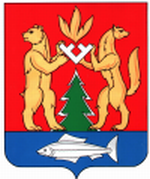 